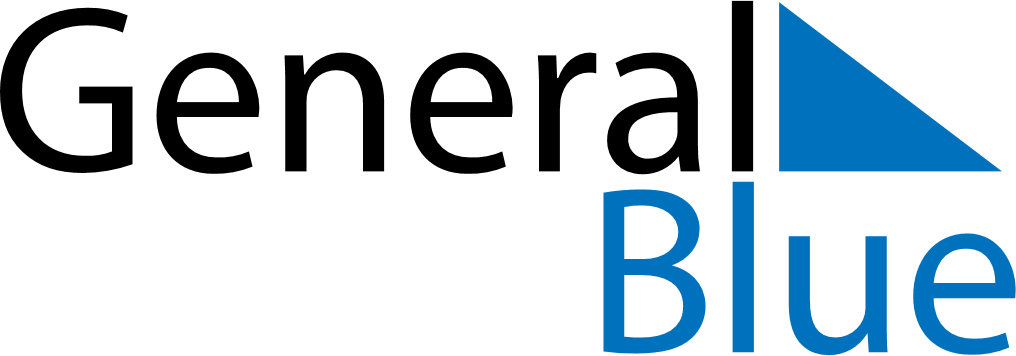 September 2023September 2023September 2023CroatiaCroatiaSundayMondayTuesdayWednesdayThursdayFridaySaturday12345678910111213141516Yom Kippur1718192021222324252627282930Yom Kippur